Tuesday 21st April – Learning due back by Thursday 23rd April1.Your learning for today is to sort the seeds shown below by how they are dispersed. 2.You do not have to print out the pictures of the seeds, you can copy and draw the pictures from your computer screen.3.I would like you to think about the following questions: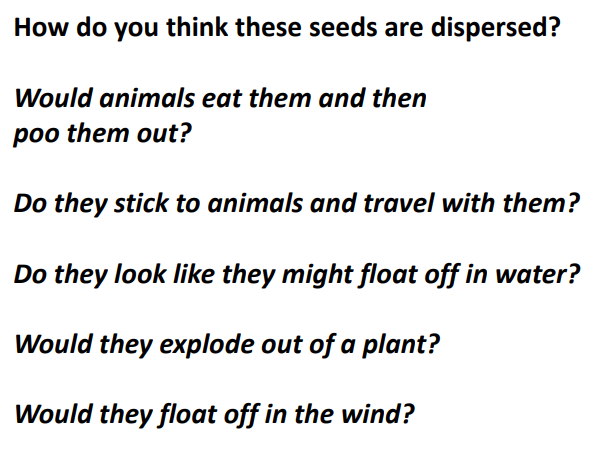 4.In your blank home learning book, I would like you to write headings for each of the dfferent ways seeds are dispersed. For example:Seeds that are dispersed by windSeeds that explode out of a plant Seeds that float on waterSeeds that are disperesed by animalsThen underneath each heading, I would like you to draw a picture of the seed and label it.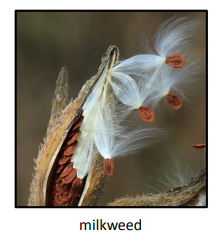 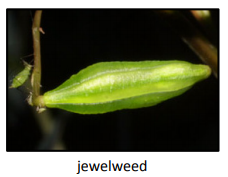 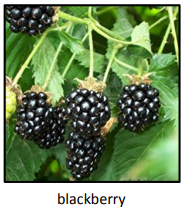 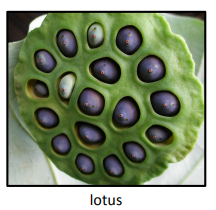 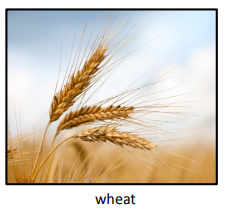 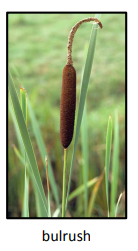 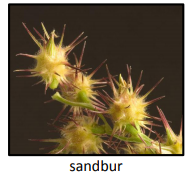 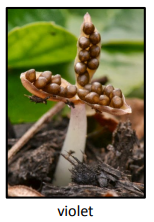 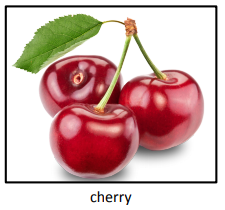 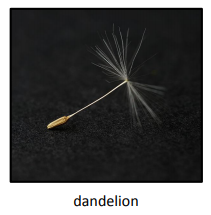 *CHALLENGECan you research some more seeds and add them to your learning?